Szent Erzsébet Szeretetszolgálat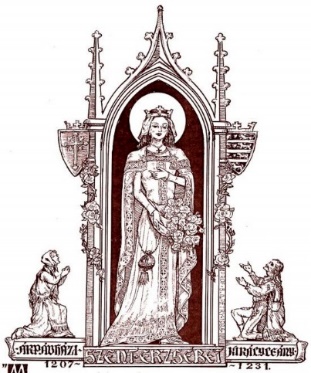 2020/2021Jelentkezési lapNév: 	 Osztály: 	________________email: _________________________________	telefon: ________________Intézmény megnevezése a választott RENDSZERES tevékenységhez:elsősorban: 	______________________________________________	másodsorban: ____________________________________________	vedd figyelembe az egyes tevékenységeknél megadott időpontokat!A megjelölt tevékenységektől függetlenül, a szervezés megkönnyítésére kérjük, jelezd melyik napokon, mikor érsz rá. Legalább két óra időtartamot jelölj meg!Intézmények/munka megnevezése az ALKALMI tevékenységekhez: 	……………………………….   2. ………………………………..  Egyéni  vállalás (tevékenység leírása):…………………………………..Intézmény neve :………………………………………………………….Intézményi koordinátor neve, elérhetősége:…………………………….A jelentkezési lapot 2020. október 12-ig kell leadni az osztályfőnöknek.Szülőként gyermekem szolgálatát támogatom.Budapest, 2020. 	                                                                ……………………….…………                                                            szülő aláírásaSzent Erzsébet Szeretetszolgálat2020/2021Jelentkezési lapNév: 	 Osztály: 	________________email: _________________________________	telefon: ________________Intézmény megnevezése a választott RENDSZERES tevékenységhez:elsősorban: 	______________________________________________	másodsorban: ____________________________________________	vedd figyelembe az egyes tevékenységeknél megadott időpontokat!A megjelölt tevékenységektől függetlenül, a szervezés megkönnyítésére kérjük, jelezd melyik napokon, mikor érsz rá. Legalább két óra időtartamot jelölj meg!Intézmények/munka megnevezése az ALKALMI tevékenységekhez:1. …………………………............        2. ………………………………..Egyéni  vállalás (tevékenység leírása):…………………………………..Intézmény neve :………………………………………………………….Intézményi koordinátor neve, elérhetősége:…………………………….A jelentkezési lapot 2020. október 12-ig kell leadni az osztályfőnöknek.Szülőként gyermekem szolgálatát támogatom.Budapest, 2020. 	……………………….…………               szülő aláírásaHétfőKeddSzerdaCsütörtökPéntek -tól          -ig -tól          -ig -tól          -ig-tól           -ig  -tól          -igHétfőKeddSzerdaCsütörtökPéntek -tól          -ig -tól          -ig -tól          -ig-tól           -ig  -tól          -ig